                                فرم شماره 1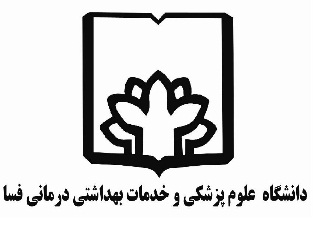                 پرسشنامه اطلاعات فردی دانشجودانشکدهدانشکدهدانشکدهرشته تحصیلیورودیورودینامنامنامنام خانوادگیشماره دانشجوییشماره دانشجوییسابقه انصراف یا تغییر رشتهسابقه انصراف یا تغییر رشتهسابقه انصراف یا تغییر رشتهسابقه انصراف یا تغییر رشتهوضعیت نظام وظیفهوضعیت نظام وظیفهتاریخ تولدتاریخ تولدتاریخ تولدمحل تولدتلفن همراهتلفن همراهنام پدرنام پدرنام پدرشماره همراه پدرتلفن تماس منزلتلفن تماس منزلوضعیت تاهلوضعیت تاهلوضعیت تاهلشماره همسرتعداد فرزندتعداد فرزندآدرس محل سکونتآدرس محل سکونتآدرس محل سکونتآدرس محل سکونتآدرس محل سکونتآدرس محل سکونتاستعدادهای ویژهاستعدادهای ویژهاستعدادهای ویژهاستعدادهای ویژهاستعدادهای ویژهاستعدادهای ویژهعلایق آموزشی و پژوهشیعلایق آموزشی و پژوهشیعلایق آموزشی و پژوهشیعلایق آموزشی و پژوهشیعلایق آموزشی و پژوهشیعلایق آموزشی و پژوهشینام بیماری در صورت وجودنام بیماری در صورت وجودنام بیماری در صورت وجودنام بیماری در صورت وجودنام بیماری در صورت وجودنام بیماری در صورت وجودوضعیت اشتغال و اقتصادوضعیت اشتغال و اقتصادوضعیت اشتغال و اقتصادوضعیت اشتغال و اقتصادوضعیت اشتغال و اقتصادوضعیت اشتغال و اقتصادفعالیتهای اوقات فراغتفعالیتهای اوقات فراغتفعالیتهای اوقات فراغتفعالیتهای اوقات فراغتفعالیتهای اوقات فراغتفعالیتهای اوقات فراغتمهمترین حوادث زندگیمهمترین حوادث زندگیمهمترین حوادث زندگیمهمترین حوادث زندگیمهمترین حوادث زندگیمهمترین حوادث زندگی